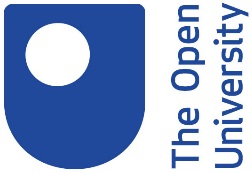 Application for a Research DegreePhD, MPhil and 
PhD by Published Works FormUK Citizen OnlyResearch Degrees:Equal opportunities and Higher Education Statistical Agency (HESA) monitoring formPlease answer the following questions. This information will not affect your registration with The Open University. We have a statutory obligation to report this information to HESA (https://www.hesa.ac.uk/). All questions are mandatory, but there is the option to state ‘I prefer not to answer’ should you wish not to disclose specific information. This information also helps us to ensure support throughout your research degree, and to ensure we are offering suitable opportunities for widening access. Level of educationWhat was your level of education when you first joined The Open University?
What is your current highest qualification level?  01 No qualifications  02 Below GCSE or O level  03 1-4 GCSE or O levels  04 5 or more GCSE or O levels  05 1 A level  06 2 or more A levels  07 HNC  08 HND  09 First Degree  10 Postgraduate Degree   90 Not known  99 Already declared Guidance NotesTable 1:Send your application, associated documentation and research proposal or supporting statement to: Personal identifier (if known)Personal identifier (if known)Personal identifier (if known)Date received
     Date received
     Date received
     This form is to be used to make an application for an MPhil, PhD or PhD by Published Works at The Open University, by an applicant who is a UK citizen.All fields are mandatory unless otherwise specified.Please refer to the guidance on pages 13 to 16Information on why we collect the information within this form is included in the guidance on page 15This form is to be used to make an application for an MPhil, PhD or PhD by Published Works at The Open University, by an applicant who is a UK citizen.All fields are mandatory unless otherwise specified.Please refer to the guidance on pages 13 to 16Information on why we collect the information within this form is included in the guidance on page 15This form is to be used to make an application for an MPhil, PhD or PhD by Published Works at The Open University, by an applicant who is a UK citizen.All fields are mandatory unless otherwise specified.Please refer to the guidance on pages 13 to 16Information on why we collect the information within this form is included in the guidance on page 15This form is to be used to make an application for an MPhil, PhD or PhD by Published Works at The Open University, by an applicant who is a UK citizen.All fields are mandatory unless otherwise specified.Please refer to the guidance on pages 13 to 16Information on why we collect the information within this form is included in the guidance on page 15This form is to be used to make an application for an MPhil, PhD or PhD by Published Works at The Open University, by an applicant who is a UK citizen.All fields are mandatory unless otherwise specified.Please refer to the guidance on pages 13 to 16Information on why we collect the information within this form is included in the guidance on page 15This form is to be used to make an application for an MPhil, PhD or PhD by Published Works at The Open University, by an applicant who is a UK citizen.All fields are mandatory unless otherwise specified.Please refer to the guidance on pages 13 to 16Information on why we collect the information within this form is included in the guidance on page 15This form is to be used to make an application for an MPhil, PhD or PhD by Published Works at The Open University, by an applicant who is a UK citizen.All fields are mandatory unless otherwise specified.Please refer to the guidance on pages 13 to 16Information on why we collect the information within this form is included in the guidance on page 15This form is to be used to make an application for an MPhil, PhD or PhD by Published Works at The Open University, by an applicant who is a UK citizen.All fields are mandatory unless otherwise specified.Please refer to the guidance on pages 13 to 16Information on why we collect the information within this form is included in the guidance on page 15This form is to be used to make an application for an MPhil, PhD or PhD by Published Works at The Open University, by an applicant who is a UK citizen.All fields are mandatory unless otherwise specified.Please refer to the guidance on pages 13 to 16Information on why we collect the information within this form is included in the guidance on page 15This form is to be used to make an application for an MPhil, PhD or PhD by Published Works at The Open University, by an applicant who is a UK citizen.All fields are mandatory unless otherwise specified.Please refer to the guidance on pages 13 to 16Information on why we collect the information within this form is included in the guidance on page 15This form is to be used to make an application for an MPhil, PhD or PhD by Published Works at The Open University, by an applicant who is a UK citizen.All fields are mandatory unless otherwise specified.Please refer to the guidance on pages 13 to 16Information on why we collect the information within this form is included in the guidance on page 15This form is to be used to make an application for an MPhil, PhD or PhD by Published Works at The Open University, by an applicant who is a UK citizen.All fields are mandatory unless otherwise specified.Please refer to the guidance on pages 13 to 16Information on why we collect the information within this form is included in the guidance on page 15Applicant NameApplicant NameApplicant NameApplicant NameApplicant NameApplicant NameApplicant NameTitle:      Surname/Family name:      Forename(s):      Preferred first name:      Title:      Surname/Family name:      Forename(s):      Preferred first name:      Title:      Surname/Family name:      Forename(s):      Preferred first name:      Title:      Surname/Family name:      Forename(s):      Preferred first name:      Title:      Surname/Family name:      Forename(s):      Preferred first name:      Previous Names (if applicable)Previous Names (if applicable)Previous Names (if applicable)Previous Names (if applicable)Previous Names (if applicable)Previous Names (if applicable)Previous Names (if applicable)NationalityNationalityNationalityNationalityNationalityNationalityNationalityPassport Number (if you do not have a passport please indicate other form of identification)Passport Number (if you do not have a passport please indicate other form of identification)Passport Number (if you do not have a passport please indicate other form of identification)Passport Number (if you do not have a passport please indicate other form of identification)Passport Number (if you do not have a passport please indicate other form of identification)Passport Number (if you do not have a passport please indicate other form of identification)Passport Number (if you do not have a passport please indicate other form of identification)Have you previously studied with the OU?Have you previously studied with the OU?Have you previously studied with the OU?Have you previously studied with the OU?Have you previously studied with the OU?Have you previously studied with the OU?Have you previously studied with the OU?  Yes          NoIf Yes please give your Personal Identifier (PI) I have forgotten my PI  Yes          NoIf Yes please give your Personal Identifier (PI) I have forgotten my PI  Yes          NoIf Yes please give your Personal Identifier (PI) I have forgotten my PI  Yes          NoIf Yes please give your Personal Identifier (PI) I have forgotten my PI  Yes          NoIf Yes please give your Personal Identifier (PI) I have forgotten my PIAre you employed by The Open University?Are you employed by The Open University?Are you employed by The Open University?Are you employed by The Open University?Are you employed by The Open University?Are you employed by The Open University?Are you employed by The Open University?  Yes, full-time       Yes, part-time       Yes, Associate Lecturer       NoIf Yes please give your staff number I have forgotten my staff number  Yes, full-time       Yes, part-time       Yes, Associate Lecturer       NoIf Yes please give your staff number I have forgotten my staff number  Yes, full-time       Yes, part-time       Yes, Associate Lecturer       NoIf Yes please give your staff number I have forgotten my staff number  Yes, full-time       Yes, part-time       Yes, Associate Lecturer       NoIf Yes please give your staff number I have forgotten my staff number  Yes, full-time       Yes, part-time       Yes, Associate Lecturer       NoIf Yes please give your staff number I have forgotten my staff numberPermanent home addressPermanent home addressPermanent home addressPermanent home addressPermanent home addressPermanent home addressPermanent home addressAddress:      Postcode:      Country:      Tele:      Mobile:      Email:      Address:      Postcode:      Country:      Tele:      Mobile:      Email:      Address:      Postcode:      Country:      Tele:      Mobile:      Email:      Address:      Postcode:      Country:      Tele:      Mobile:      Email:      Address:      Postcode:      Country:      Tele:      Mobile:      Email:      Contact address (if different)Contact address (if different)Contact address (if different)Contact address (if different)Contact address (if different)Contact address (if different)Contact address (if different)Address:      Postcode:      Country:      Tele:      Mobile:      Email:      Address:      Postcode:      Country:      Tele:      Mobile:      Email:      Address:      Postcode:      Country:      Tele:      Mobile:      Email:      Address:      Postcode:      Country:      Tele:      Mobile:      Email:      Address:      Postcode:      Country:      Tele:      Mobile:      Email:      ResidenceResidenceResidenceResidenceResidenceResidenceResidenceResidenceResidenceResidenceResidenceResidenceOn the day you expect to start your studies (normally 1st October or 1st February), will you have been ordinarily resident in the UK or EEA for at least three years? On the day you expect to start your studies (normally 1st October or 1st February), will you have been ordinarily resident in the UK or EEA for at least three years? On the day you expect to start your studies (normally 1st October or 1st February), will you have been ordinarily resident in the UK or EEA for at least three years? On the day you expect to start your studies (normally 1st October or 1st February), will you have been ordinarily resident in the UK or EEA for at least three years? On the day you expect to start your studies (normally 1st October or 1st February), will you have been ordinarily resident in the UK or EEA for at least three years? On the day you expect to start your studies (normally 1st October or 1st February), will you have been ordinarily resident in the UK or EEA for at least three years? On the day you expect to start your studies (normally 1st October or 1st February), will you have been ordinarily resident in the UK or EEA for at least three years?   Yes	  NoIf ‘No’ please indicate the amount of time you have spent outside the UK/EEA        Yes	  NoIf ‘No’ please indicate the amount of time you have spent outside the UK/EEA        Yes	  NoIf ‘No’ please indicate the amount of time you have spent outside the UK/EEA        Yes	  NoIf ‘No’ please indicate the amount of time you have spent outside the UK/EEA        Yes	  NoIf ‘No’ please indicate the amount of time you have spent outside the UK/EEA      Research Degree DetailsResearch Degree DetailsResearch Degree DetailsResearch Degree DetailsResearch Degree DetailsResearch Degree DetailsResearch Degree DetailsResearch Degree DetailsResearch Degree DetailsResearch Degree DetailsResearch Degree DetailsResearch Degree DetailsIn which year are you intending to start your studies?In which year are you intending to start your studies?In which year are you intending to start your studies?In which year are you intending to start your studies?In which year are you intending to start your studies?In which year are you intending to start your studies?In which year are you intending to start your studies?Programme of studyProgramme of studyProgramme of studyProgramme of studyProgramme of studyProgramme of studyProgramme of study PhD         MPhil       PhD by Published Works     PhD         MPhil       PhD by Published Works     PhD         MPhil       PhD by Published Works     PhD         MPhil       PhD by Published Works     PhD         MPhil       PhD by Published Works    Mode of studyMode of studyMode of studyMode of studyMode of studyMode of studyMode of study Full time         Part time Full time         Part time Full time         Part time Full time         Part time Full time         Part timePlease list the research degree area(s) and research degree topic(s) that you wish to studyPlease list the research degree area(s) and research degree topic(s) that you wish to studyPlease list the research degree area(s) and research degree topic(s) that you wish to studyPlease list the research degree area(s) and research degree topic(s) that you wish to studyPlease list the research degree area(s) and research degree topic(s) that you wish to studyPlease list the research degree area(s) and research degree topic(s) that you wish to studyPlease list the research degree area(s) and research degree topic(s) that you wish to studyResearch Degree Area:      Discipline:      Research Topic:      Research Degree Area:      Discipline:      Research Topic:      Research Degree Area:      Discipline:      Research Topic:      Research Degree Area:      Discipline:      Research Topic:      Research Degree Area:      Discipline:      Research Topic:      Research ProposalResearch ProposalResearch ProposalResearch ProposalResearch ProposalResearch ProposalResearch ProposalTitle of your proposed project or the subject area within which you wish to study:Title of your proposed project or the subject area within which you wish to study:Title of your proposed project or the subject area within which you wish to study:Title of your proposed project or the subject area within which you wish to study:Title of your proposed project or the subject area within which you wish to study:Title of your proposed project or the subject area within which you wish to study:Title of your proposed project or the subject area within which you wish to study:Please confirm that you have attached an outline research proposal:Please confirm that you have attached an outline research proposal:Please confirm that you have attached an outline research proposal:Please confirm that you have attached an outline research proposal:Please confirm that you have attached an outline research proposal:Please confirm that you have attached an outline research proposal:Please confirm that you have attached an outline research proposal:  Yes	  No  Yes	  No  Yes	  No  Yes	  No  Yes	  NoHave you corresponded with any member of the academic staff at The Open University about your wish to study?Have you corresponded with any member of the academic staff at The Open University about your wish to study?Have you corresponded with any member of the academic staff at The Open University about your wish to study?Have you corresponded with any member of the academic staff at The Open University about your wish to study?Have you corresponded with any member of the academic staff at The Open University about your wish to study?Have you corresponded with any member of the academic staff at The Open University about your wish to study?Have you corresponded with any member of the academic staff at The Open University about your wish to study?  Yes – who?      	  No  Yes – who?      	  No  Yes – who?      	  No  Yes – who?      	  No  Yes – who?      	  NoIf you are responding to an advertisement for a specific research studentshipIf you are responding to an advertisement for a specific research studentshipIf you are responding to an advertisement for a specific research studentshipIf you are responding to an advertisement for a specific research studentshipIf you are responding to an advertisement for a specific research studentshipIf you are responding to an advertisement for a specific research studentshipIf you are responding to an advertisement for a specific research studentshipIf you are responding to an advertisement for a specific research studentshipIf you are responding to an advertisement for a specific research studentshipIf you are responding to an advertisement for a specific research studentshipIf you are responding to an advertisement for a specific research studentshipIf you are responding to an advertisement for a specific research studentshipName and advertising code of advertised studentship:Name and advertising code of advertised studentship:Name and advertising code of advertised studentship:Name and advertising code of advertised studentship:Name and advertising code of advertised studentship:Name and advertising code of advertised studentship:Name and advertising code of advertised studentship:Names (and department(s)) of supervisors for advertised studentship:Names (and department(s)) of supervisors for advertised studentship:Names (and department(s)) of supervisors for advertised studentship:Names (and department(s)) of supervisors for advertised studentship:Names (and department(s)) of supervisors for advertised studentship:Names (and department(s)) of supervisors for advertised studentship:Names (and department(s)) of supervisors for advertised studentship:Please provide a short statement to explain why you are applying to read for a research degree at The Open University (Max 200 words)Please provide a short statement to explain why you are applying to read for a research degree at The Open University (Max 200 words)Please provide a short statement to explain why you are applying to read for a research degree at The Open University (Max 200 words)Please provide a short statement to explain why you are applying to read for a research degree at The Open University (Max 200 words)Please provide a short statement to explain why you are applying to read for a research degree at The Open University (Max 200 words)Please provide a short statement to explain why you are applying to read for a research degree at The Open University (Max 200 words)Please provide a short statement to explain why you are applying to read for a research degree at The Open University (Max 200 words)Please provide a short statement to explain why you are applying to read for a research degree at The Open University (Max 200 words)Please provide a short statement to explain why you are applying to read for a research degree at The Open University (Max 200 words)Please provide a short statement to explain why you are applying to read for a research degree at The Open University (Max 200 words)Please provide a short statement to explain why you are applying to read for a research degree at The Open University (Max 200 words)Please provide a short statement to explain why you are applying to read for a research degree at The Open University (Max 200 words)Qualifications (University, College Education or Professional)Qualifications (University, College Education or Professional)Qualifications (University, College Education or Professional)Qualifications (University, College Education or Professional)Qualifications (University, College Education or Professional)Qualifications (University, College Education or Professional)Qualifications (University, College Education or Professional)Qualifications (University, College Education or Professional)Qualifications (University, College Education or Professional)Qualifications (University, College Education or Professional)Qualifications (University, College Education or Professional)Qualifications (University, College Education or Professional)Start dateEnd dateEnd dateUniversity or college attended1University or college attended1Subjects studiedSubjects studiedSubjects studiedFull-time /
Part-timeFull-time /
Part-timeQualifications awarded or sought, e.g. BAClass or grade awarded or
predicted outcome2Have you been awarded a prize or distinction for your academic work?Have you been awarded a prize or distinction for your academic work?Have you been awarded a prize or distinction for your academic work?Have you been awarded a prize or distinction for your academic work?Have you been awarded a prize or distinction for your academic work?Have you been awarded a prize or distinction for your academic work?Have you been awarded a prize or distinction for your academic work? Yes – please give details below No Yes – please give details below No Yes – please give details below No Yes – please give details below No Yes – please give details below NoResearch ExperienceResearch ExperienceResearch ExperienceResearch ExperienceResearch ExperienceResearch ExperienceResearch ExperienceDo you have prior experience of qualitative and/or quantitative research? Do you have prior experience of qualitative and/or quantitative research? Do you have prior experience of qualitative and/or quantitative research? Do you have prior experience of qualitative and/or quantitative research? Do you have prior experience of qualitative and/or quantitative research? Do you have prior experience of qualitative and/or quantitative research? Do you have prior experience of qualitative and/or quantitative research?  Yes – please give details below (course code / title / description / credits awarded / year of completion)        No Yes – please give details below (course code / title / description / credits awarded / year of completion)        No Yes – please give details below (course code / title / description / credits awarded / year of completion)        No Yes – please give details below (course code / title / description / credits awarded / year of completion)        No Yes – please give details below (course code / title / description / credits awarded / year of completion)        NoHave you undertaken any research training?  Have you undertaken any research training?  Have you undertaken any research training?  Have you undertaken any research training?  Have you undertaken any research training?  Have you undertaken any research training?  Have you undertaken any research training?  Date course/module completed:      Institution:      Content of course/module:      Date course/module completed:      Institution:      Content of course/module:      Date course/module completed:      Institution:      Content of course/module:      Date course/module completed:      Institution:      Content of course/module:      Date course/module completed:      Institution:      Content of course/module:      Have earned credits from any of your research training or experience?Have earned credits from any of your research training or experience?Have earned credits from any of your research training or experience?Have earned credits from any of your research training or experience?Have earned credits from any of your research training or experience?Have earned credits from any of your research training or experience?Have earned credits from any of your research training or experience? Yes – how many?       No Yes – how many?       No Yes – how many?       No Yes – how many?       No Yes – how many?       NoPlease list any publications or any other evidence of research experiencePlease list any publications or any other evidence of research experiencePlease list any publications or any other evidence of research experiencePlease list any publications or any other evidence of research experiencePlease list any publications or any other evidence of research experiencePlease list any publications or any other evidence of research experiencePlease list any publications or any other evidence of research experienceEmploymentEmploymentEmploymentEmploymentEmploymentEmploymentEmploymentStart DateStart DateEnd dateEnd datePosition held Position held Position held Position held Position held Name and address of employer Name and address of employer Name and address of employer Current EmploymentCurrent EmploymentPrevious EmploymentPrevious EmploymentFunding (Please see www.open.ac.uk/postgraduate/research-degrees/fees-and-funding for further details)Funding (Please see www.open.ac.uk/postgraduate/research-degrees/fees-and-funding for further details)Funding (Please see www.open.ac.uk/postgraduate/research-degrees/fees-and-funding for further details)Funding (Please see www.open.ac.uk/postgraduate/research-degrees/fees-and-funding for further details)Funding (Please see www.open.ac.uk/postgraduate/research-degrees/fees-and-funding for further details)Funding (Please see www.open.ac.uk/postgraduate/research-degrees/fees-and-funding for further details)Funding (Please see www.open.ac.uk/postgraduate/research-degrees/fees-and-funding for further details)Funding (Please see www.open.ac.uk/postgraduate/research-degrees/fees-and-funding for further details)Funding (Please see www.open.ac.uk/postgraduate/research-degrees/fees-and-funding for further details)Funding (Please see www.open.ac.uk/postgraduate/research-degrees/fees-and-funding for further details)Funding (Please see www.open.ac.uk/postgraduate/research-degrees/fees-and-funding for further details)Funding (Please see www.open.ac.uk/postgraduate/research-degrees/fees-and-funding for further details)How are you intending to finance your studies?How are you intending to finance your studies?How are you intending to finance your studies?How are you intending to finance your studies?How are you intending to finance your studies?How are you intending to finance your studies?How are you intending to finance your studies? I am paying my own fees and living costs I am applying for a funded studentship – please give details       My employer / organisation is paying my fees – please give details       OU staff fee waiver I’d like to be considered for a fee bursary Other or combination of the above – please give details       I am paying my own fees and living costs I am applying for a funded studentship – please give details       My employer / organisation is paying my fees – please give details       OU staff fee waiver I’d like to be considered for a fee bursary Other or combination of the above – please give details       I am paying my own fees and living costs I am applying for a funded studentship – please give details       My employer / organisation is paying my fees – please give details       OU staff fee waiver I’d like to be considered for a fee bursary Other or combination of the above – please give details       I am paying my own fees and living costs I am applying for a funded studentship – please give details       My employer / organisation is paying my fees – please give details       OU staff fee waiver I’d like to be considered for a fee bursary Other or combination of the above – please give details       I am paying my own fees and living costs I am applying for a funded studentship – please give details       My employer / organisation is paying my fees – please give details       OU staff fee waiver I’d like to be considered for a fee bursary Other or combination of the above – please give details      Where you are not in receipt of a studentship and your fees are being paid by yourself or a sponsor, all fees must be paid before the course start date. You will not be given your OU email address and login, or access to OU materials until all fees have been paid.Details of how to make payment are included in your offer letter however, where the sending of an offer letter is delayed for any reason this must not impact making payment before the course start date.  If you would like information on payment options and how to make payment, please contact research-degrees-office@open.ac.uk or go to http://www.open.ac.uk/postgraduate/research-degrees/fees-and-funding.Where you are not in receipt of a studentship and your fees are being paid by yourself or a sponsor, all fees must be paid before the course start date. You will not be given your OU email address and login, or access to OU materials until all fees have been paid.Details of how to make payment are included in your offer letter however, where the sending of an offer letter is delayed for any reason this must not impact making payment before the course start date.  If you would like information on payment options and how to make payment, please contact research-degrees-office@open.ac.uk or go to http://www.open.ac.uk/postgraduate/research-degrees/fees-and-funding.Where you are not in receipt of a studentship and your fees are being paid by yourself or a sponsor, all fees must be paid before the course start date. You will not be given your OU email address and login, or access to OU materials until all fees have been paid.Details of how to make payment are included in your offer letter however, where the sending of an offer letter is delayed for any reason this must not impact making payment before the course start date.  If you would like information on payment options and how to make payment, please contact research-degrees-office@open.ac.uk or go to http://www.open.ac.uk/postgraduate/research-degrees/fees-and-funding.Where you are not in receipt of a studentship and your fees are being paid by yourself or a sponsor, all fees must be paid before the course start date. You will not be given your OU email address and login, or access to OU materials until all fees have been paid.Details of how to make payment are included in your offer letter however, where the sending of an offer letter is delayed for any reason this must not impact making payment before the course start date.  If you would like information on payment options and how to make payment, please contact research-degrees-office@open.ac.uk or go to http://www.open.ac.uk/postgraduate/research-degrees/fees-and-funding.Where you are not in receipt of a studentship and your fees are being paid by yourself or a sponsor, all fees must be paid before the course start date. You will not be given your OU email address and login, or access to OU materials until all fees have been paid.Details of how to make payment are included in your offer letter however, where the sending of an offer letter is delayed for any reason this must not impact making payment before the course start date.  If you would like information on payment options and how to make payment, please contact research-degrees-office@open.ac.uk or go to http://www.open.ac.uk/postgraduate/research-degrees/fees-and-funding.Where you are not in receipt of a studentship and your fees are being paid by yourself or a sponsor, all fees must be paid before the course start date. You will not be given your OU email address and login, or access to OU materials until all fees have been paid.Details of how to make payment are included in your offer letter however, where the sending of an offer letter is delayed for any reason this must not impact making payment before the course start date.  If you would like information on payment options and how to make payment, please contact research-degrees-office@open.ac.uk or go to http://www.open.ac.uk/postgraduate/research-degrees/fees-and-funding.Where you are not in receipt of a studentship and your fees are being paid by yourself or a sponsor, all fees must be paid before the course start date. You will not be given your OU email address and login, or access to OU materials until all fees have been paid.Details of how to make payment are included in your offer letter however, where the sending of an offer letter is delayed for any reason this must not impact making payment before the course start date.  If you would like information on payment options and how to make payment, please contact research-degrees-office@open.ac.uk or go to http://www.open.ac.uk/postgraduate/research-degrees/fees-and-funding.Where you are not in receipt of a studentship and your fees are being paid by yourself or a sponsor, all fees must be paid before the course start date. You will not be given your OU email address and login, or access to OU materials until all fees have been paid.Details of how to make payment are included in your offer letter however, where the sending of an offer letter is delayed for any reason this must not impact making payment before the course start date.  If you would like information on payment options and how to make payment, please contact research-degrees-office@open.ac.uk or go to http://www.open.ac.uk/postgraduate/research-degrees/fees-and-funding.Where you are not in receipt of a studentship and your fees are being paid by yourself or a sponsor, all fees must be paid before the course start date. You will not be given your OU email address and login, or access to OU materials until all fees have been paid.Details of how to make payment are included in your offer letter however, where the sending of an offer letter is delayed for any reason this must not impact making payment before the course start date.  If you would like information on payment options and how to make payment, please contact research-degrees-office@open.ac.uk or go to http://www.open.ac.uk/postgraduate/research-degrees/fees-and-funding.Where you are not in receipt of a studentship and your fees are being paid by yourself or a sponsor, all fees must be paid before the course start date. You will not be given your OU email address and login, or access to OU materials until all fees have been paid.Details of how to make payment are included in your offer letter however, where the sending of an offer letter is delayed for any reason this must not impact making payment before the course start date.  If you would like information on payment options and how to make payment, please contact research-degrees-office@open.ac.uk or go to http://www.open.ac.uk/postgraduate/research-degrees/fees-and-funding.Where you are not in receipt of a studentship and your fees are being paid by yourself or a sponsor, all fees must be paid before the course start date. You will not be given your OU email address and login, or access to OU materials until all fees have been paid.Details of how to make payment are included in your offer letter however, where the sending of an offer letter is delayed for any reason this must not impact making payment before the course start date.  If you would like information on payment options and how to make payment, please contact research-degrees-office@open.ac.uk or go to http://www.open.ac.uk/postgraduate/research-degrees/fees-and-funding.Where you are not in receipt of a studentship and your fees are being paid by yourself or a sponsor, all fees must be paid before the course start date. You will not be given your OU email address and login, or access to OU materials until all fees have been paid.Details of how to make payment are included in your offer letter however, where the sending of an offer letter is delayed for any reason this must not impact making payment before the course start date.  If you would like information on payment options and how to make payment, please contact research-degrees-office@open.ac.uk or go to http://www.open.ac.uk/postgraduate/research-degrees/fees-and-funding.I have read and understood the above information Yes  No (please contact the Research Degrees Team)I have read and understood the above information Yes  No (please contact the Research Degrees Team)I have read and understood the above information Yes  No (please contact the Research Degrees Team)I have read and understood the above information Yes  No (please contact the Research Degrees Team)I have read and understood the above information Yes  No (please contact the Research Degrees Team)I have read and understood the above information Yes  No (please contact the Research Degrees Team)I have read and understood the above information Yes  No (please contact the Research Degrees Team)Signature: Date:Signature: Date:Signature: Date:Signature: Date:Signature: Date:Please provide the details of 2 referees who can comment on your suitability to study for a research degreePlease provide the details of 2 referees who can comment on your suitability to study for a research degreePlease provide the details of 2 referees who can comment on your suitability to study for a research degreePlease provide the details of 2 referees who can comment on your suitability to study for a research degreePlease provide the details of 2 referees who can comment on your suitability to study for a research degreePlease provide the details of 2 referees who can comment on your suitability to study for a research degreePlease provide the details of 2 referees who can comment on your suitability to study for a research degreePlease provide the details of 2 referees who can comment on your suitability to study for a research degreePlease provide the details of 2 referees who can comment on your suitability to study for a research degreePlease provide the details of 2 referees who can comment on your suitability to study for a research degreePlease provide the details of 2 referees who can comment on your suitability to study for a research degreePlease provide the details of 2 referees who can comment on your suitability to study for a research degreeName:      Name:      Name:      Name:      Name:      Name:      Name:      Name:      Name:      Name:      Name:      Name:      Address:      Address:      Address:      Address:      Address:      Address:      Address:      Address:      Address:      Address:      Address:      Address:      Telephone:      Telephone:      Telephone:      Telephone:      Telephone:      Telephone:      Telephone:      Telephone:      Telephone:      Telephone:      Telephone:      Telephone:      Email:      Email:      Email:      Email:      Email:      Email:      Email:      Email:      Email:      Email:      Email:      Email:      Position held:      Position held:      Position held:      Position held:      Position held:      Position held:      Position held:      Position held:      Position held:      Position held:      Position held:      Position held:      If the referee knows you by a different name please give detailsIf the referee knows you by a different name please give detailsIf the referee knows you by a different name please give detailsIf the referee knows you by a different name please give detailsIf the referee knows you by a different name please give detailsIf the referee knows you by a different name please give detailsIf the referee knows you by a different name please give detailsCan we contact your referees prior to interview?Can we contact your referees prior to interview?Can we contact your referees prior to interview?Can we contact your referees prior to interview?Can we contact your referees prior to interview?Can we contact your referees prior to interview?Can we contact your referees prior to interview?  Yes               No  Yes               No  Yes               No  Yes               No  Yes               NoFurther informationFurther informationFurther informationFurther informationFurther informationFurther informationFurther informationFurther informationFurther informationFurther informationFurther informationFurther informationWhere did you first hear of the research degree for which you are applying? (optional)Where did you first hear of the research degree for which you are applying? (optional)Where did you first hear of the research degree for which you are applying? (optional)Where did you first hear of the research degree for which you are applying? (optional)Where did you first hear of the research degree for which you are applying? (optional)Where did you first hear of the research degree for which you are applying? (optional)  OU website  jobs.ac.uk  findaphd.com  FindaPhD Fair  OU faculty website/pages	  Personal recommendation  National press advertisement  An OU course  Advertisement in specialist publication  Prompted to work with a specific OU academic      (Please give his or her name:     )  Other, please state:         OU website  jobs.ac.uk  findaphd.com  FindaPhD Fair  OU faculty website/pages	  Personal recommendation  National press advertisement  An OU course  Advertisement in specialist publication  Prompted to work with a specific OU academic      (Please give his or her name:     )  Other, please state:         OU website  jobs.ac.uk  findaphd.com  FindaPhD Fair  OU faculty website/pages	  Personal recommendation  National press advertisement  An OU course  Advertisement in specialist publication  Prompted to work with a specific OU academic      (Please give his or her name:     )  Other, please state:         OU website  jobs.ac.uk  findaphd.com  FindaPhD Fair  OU faculty website/pages	  Personal recommendation  National press advertisement  An OU course  Advertisement in specialist publication  Prompted to work with a specific OU academic      (Please give his or her name:     )  Other, please state:         OU website  jobs.ac.uk  findaphd.com  FindaPhD Fair  OU faculty website/pages	  Personal recommendation  National press advertisement  An OU course  Advertisement in specialist publication  Prompted to work with a specific OU academic      (Please give his or her name:     )  Other, please state:         OU website  jobs.ac.uk  findaphd.com  FindaPhD Fair  OU faculty website/pages	  Personal recommendation  National press advertisement  An OU course  Advertisement in specialist publication  Prompted to work with a specific OU academic      (Please give his or her name:     )  Other, please state:       DeclarationDeclarationDeclarationDeclarationDeclarationDeclarationDeclarationDeclarationDeclarationDeclarationDeclarationDeclarationconfirm that I have read and understood the Research Degrees Handbook, Conditions of Registration, and Regulations, and agree to comply with those conditions.I understand that the Open University may, from time to time, be required by to amend the terms and conditions, Regulations or Research Degrees Handbook to reflect changes in relevant laws or regulatory requirements. If the Open University is required to amend these conditions in such a way as it might have a significant or substantial effect on me or its relationship with me, The Open University will endeavour to ensure that any change will not leave me in a less favourable position than I had enjoyed previously. For changes where the effect on me may be more significant, The Open University will also notify me prior to the change. I understand that the information I provide will be treated as confidential by The Open University and will be made available to Open University staff and to agents of the University (e.g. the Higher Education Statistics Agency (HESA)) as appropriate, solely for the purposes of providing me with appropriate facilities and for statutory purposes. I hereby consent for the information to be processed for this purpose.By signing below, I confirm that the information I have provided is correct. Failure to declare or providing untrue or inaccurate information may lead to The Open University withdrawing any offer made.confirm that I have read and understood the Research Degrees Handbook, Conditions of Registration, and Regulations, and agree to comply with those conditions.I understand that the Open University may, from time to time, be required by to amend the terms and conditions, Regulations or Research Degrees Handbook to reflect changes in relevant laws or regulatory requirements. If the Open University is required to amend these conditions in such a way as it might have a significant or substantial effect on me or its relationship with me, The Open University will endeavour to ensure that any change will not leave me in a less favourable position than I had enjoyed previously. For changes where the effect on me may be more significant, The Open University will also notify me prior to the change. I understand that the information I provide will be treated as confidential by The Open University and will be made available to Open University staff and to agents of the University (e.g. the Higher Education Statistics Agency (HESA)) as appropriate, solely for the purposes of providing me with appropriate facilities and for statutory purposes. I hereby consent for the information to be processed for this purpose.By signing below, I confirm that the information I have provided is correct. Failure to declare or providing untrue or inaccurate information may lead to The Open University withdrawing any offer made.confirm that I have read and understood the Research Degrees Handbook, Conditions of Registration, and Regulations, and agree to comply with those conditions.I understand that the Open University may, from time to time, be required by to amend the terms and conditions, Regulations or Research Degrees Handbook to reflect changes in relevant laws or regulatory requirements. If the Open University is required to amend these conditions in such a way as it might have a significant or substantial effect on me or its relationship with me, The Open University will endeavour to ensure that any change will not leave me in a less favourable position than I had enjoyed previously. For changes where the effect on me may be more significant, The Open University will also notify me prior to the change. I understand that the information I provide will be treated as confidential by The Open University and will be made available to Open University staff and to agents of the University (e.g. the Higher Education Statistics Agency (HESA)) as appropriate, solely for the purposes of providing me with appropriate facilities and for statutory purposes. I hereby consent for the information to be processed for this purpose.By signing below, I confirm that the information I have provided is correct. Failure to declare or providing untrue or inaccurate information may lead to The Open University withdrawing any offer made.confirm that I have read and understood the Research Degrees Handbook, Conditions of Registration, and Regulations, and agree to comply with those conditions.I understand that the Open University may, from time to time, be required by to amend the terms and conditions, Regulations or Research Degrees Handbook to reflect changes in relevant laws or regulatory requirements. If the Open University is required to amend these conditions in such a way as it might have a significant or substantial effect on me or its relationship with me, The Open University will endeavour to ensure that any change will not leave me in a less favourable position than I had enjoyed previously. For changes where the effect on me may be more significant, The Open University will also notify me prior to the change. I understand that the information I provide will be treated as confidential by The Open University and will be made available to Open University staff and to agents of the University (e.g. the Higher Education Statistics Agency (HESA)) as appropriate, solely for the purposes of providing me with appropriate facilities and for statutory purposes. I hereby consent for the information to be processed for this purpose.By signing below, I confirm that the information I have provided is correct. Failure to declare or providing untrue or inaccurate information may lead to The Open University withdrawing any offer made.confirm that I have read and understood the Research Degrees Handbook, Conditions of Registration, and Regulations, and agree to comply with those conditions.I understand that the Open University may, from time to time, be required by to amend the terms and conditions, Regulations or Research Degrees Handbook to reflect changes in relevant laws or regulatory requirements. If the Open University is required to amend these conditions in such a way as it might have a significant or substantial effect on me or its relationship with me, The Open University will endeavour to ensure that any change will not leave me in a less favourable position than I had enjoyed previously. For changes where the effect on me may be more significant, The Open University will also notify me prior to the change. I understand that the information I provide will be treated as confidential by The Open University and will be made available to Open University staff and to agents of the University (e.g. the Higher Education Statistics Agency (HESA)) as appropriate, solely for the purposes of providing me with appropriate facilities and for statutory purposes. I hereby consent for the information to be processed for this purpose.By signing below, I confirm that the information I have provided is correct. Failure to declare or providing untrue or inaccurate information may lead to The Open University withdrawing any offer made.confirm that I have read and understood the Research Degrees Handbook, Conditions of Registration, and Regulations, and agree to comply with those conditions.I understand that the Open University may, from time to time, be required by to amend the terms and conditions, Regulations or Research Degrees Handbook to reflect changes in relevant laws or regulatory requirements. If the Open University is required to amend these conditions in such a way as it might have a significant or substantial effect on me or its relationship with me, The Open University will endeavour to ensure that any change will not leave me in a less favourable position than I had enjoyed previously. For changes where the effect on me may be more significant, The Open University will also notify me prior to the change. I understand that the information I provide will be treated as confidential by The Open University and will be made available to Open University staff and to agents of the University (e.g. the Higher Education Statistics Agency (HESA)) as appropriate, solely for the purposes of providing me with appropriate facilities and for statutory purposes. I hereby consent for the information to be processed for this purpose.By signing below, I confirm that the information I have provided is correct. Failure to declare or providing untrue or inaccurate information may lead to The Open University withdrawing any offer made.confirm that I have read and understood the Research Degrees Handbook, Conditions of Registration, and Regulations, and agree to comply with those conditions.I understand that the Open University may, from time to time, be required by to amend the terms and conditions, Regulations or Research Degrees Handbook to reflect changes in relevant laws or regulatory requirements. If the Open University is required to amend these conditions in such a way as it might have a significant or substantial effect on me or its relationship with me, The Open University will endeavour to ensure that any change will not leave me in a less favourable position than I had enjoyed previously. For changes where the effect on me may be more significant, The Open University will also notify me prior to the change. I understand that the information I provide will be treated as confidential by The Open University and will be made available to Open University staff and to agents of the University (e.g. the Higher Education Statistics Agency (HESA)) as appropriate, solely for the purposes of providing me with appropriate facilities and for statutory purposes. I hereby consent for the information to be processed for this purpose.By signing below, I confirm that the information I have provided is correct. Failure to declare or providing untrue or inaccurate information may lead to The Open University withdrawing any offer made.confirm that I have read and understood the Research Degrees Handbook, Conditions of Registration, and Regulations, and agree to comply with those conditions.I understand that the Open University may, from time to time, be required by to amend the terms and conditions, Regulations or Research Degrees Handbook to reflect changes in relevant laws or regulatory requirements. If the Open University is required to amend these conditions in such a way as it might have a significant or substantial effect on me or its relationship with me, The Open University will endeavour to ensure that any change will not leave me in a less favourable position than I had enjoyed previously. For changes where the effect on me may be more significant, The Open University will also notify me prior to the change. I understand that the information I provide will be treated as confidential by The Open University and will be made available to Open University staff and to agents of the University (e.g. the Higher Education Statistics Agency (HESA)) as appropriate, solely for the purposes of providing me with appropriate facilities and for statutory purposes. I hereby consent for the information to be processed for this purpose.By signing below, I confirm that the information I have provided is correct. Failure to declare or providing untrue or inaccurate information may lead to The Open University withdrawing any offer made.confirm that I have read and understood the Research Degrees Handbook, Conditions of Registration, and Regulations, and agree to comply with those conditions.I understand that the Open University may, from time to time, be required by to amend the terms and conditions, Regulations or Research Degrees Handbook to reflect changes in relevant laws or regulatory requirements. If the Open University is required to amend these conditions in such a way as it might have a significant or substantial effect on me or its relationship with me, The Open University will endeavour to ensure that any change will not leave me in a less favourable position than I had enjoyed previously. For changes where the effect on me may be more significant, The Open University will also notify me prior to the change. I understand that the information I provide will be treated as confidential by The Open University and will be made available to Open University staff and to agents of the University (e.g. the Higher Education Statistics Agency (HESA)) as appropriate, solely for the purposes of providing me with appropriate facilities and for statutory purposes. I hereby consent for the information to be processed for this purpose.By signing below, I confirm that the information I have provided is correct. Failure to declare or providing untrue or inaccurate information may lead to The Open University withdrawing any offer made.confirm that I have read and understood the Research Degrees Handbook, Conditions of Registration, and Regulations, and agree to comply with those conditions.I understand that the Open University may, from time to time, be required by to amend the terms and conditions, Regulations or Research Degrees Handbook to reflect changes in relevant laws or regulatory requirements. If the Open University is required to amend these conditions in such a way as it might have a significant or substantial effect on me or its relationship with me, The Open University will endeavour to ensure that any change will not leave me in a less favourable position than I had enjoyed previously. For changes where the effect on me may be more significant, The Open University will also notify me prior to the change. I understand that the information I provide will be treated as confidential by The Open University and will be made available to Open University staff and to agents of the University (e.g. the Higher Education Statistics Agency (HESA)) as appropriate, solely for the purposes of providing me with appropriate facilities and for statutory purposes. I hereby consent for the information to be processed for this purpose.By signing below, I confirm that the information I have provided is correct. Failure to declare or providing untrue or inaccurate information may lead to The Open University withdrawing any offer made.confirm that I have read and understood the Research Degrees Handbook, Conditions of Registration, and Regulations, and agree to comply with those conditions.I understand that the Open University may, from time to time, be required by to amend the terms and conditions, Regulations or Research Degrees Handbook to reflect changes in relevant laws or regulatory requirements. If the Open University is required to amend these conditions in such a way as it might have a significant or substantial effect on me or its relationship with me, The Open University will endeavour to ensure that any change will not leave me in a less favourable position than I had enjoyed previously. For changes where the effect on me may be more significant, The Open University will also notify me prior to the change. I understand that the information I provide will be treated as confidential by The Open University and will be made available to Open University staff and to agents of the University (e.g. the Higher Education Statistics Agency (HESA)) as appropriate, solely for the purposes of providing me with appropriate facilities and for statutory purposes. I hereby consent for the information to be processed for this purpose.By signing below, I confirm that the information I have provided is correct. Failure to declare or providing untrue or inaccurate information may lead to The Open University withdrawing any offer made.confirm that I have read and understood the Research Degrees Handbook, Conditions of Registration, and Regulations, and agree to comply with those conditions.I understand that the Open University may, from time to time, be required by to amend the terms and conditions, Regulations or Research Degrees Handbook to reflect changes in relevant laws or regulatory requirements. If the Open University is required to amend these conditions in such a way as it might have a significant or substantial effect on me or its relationship with me, The Open University will endeavour to ensure that any change will not leave me in a less favourable position than I had enjoyed previously. For changes where the effect on me may be more significant, The Open University will also notify me prior to the change. I understand that the information I provide will be treated as confidential by The Open University and will be made available to Open University staff and to agents of the University (e.g. the Higher Education Statistics Agency (HESA)) as appropriate, solely for the purposes of providing me with appropriate facilities and for statutory purposes. I hereby consent for the information to be processed for this purpose.By signing below, I confirm that the information I have provided is correct. Failure to declare or providing untrue or inaccurate information may lead to The Open University withdrawing any offer made.Signature: Signature: Signature: Signature: Signature: Signature: Date:      Date:      Date:      Date:      Date:      Date:      Date you are sending this formAttachments below included?Date you are sending this formAttachments below included?Date you are sending this formAttachments below included?Date you are sending this formAttachments below included?Date you are sending this formAttachments below included?Date you are sending this formAttachments below included? Yes   No Yes   No Yes   No Yes   No Yes   No Yes   No	Application form, fully completed 	Copies of degree certificates  	Transcripts of academic qualifications  	Certified translations of degree certificates and transcripts (if applicable) 	Copies of English language qualification certificates  (if applicable) 	Copies of your passport, or any other form of identification 	Documentation supporting a change of name (if applicable)	Application form, fully completed 	Copies of degree certificates  	Transcripts of academic qualifications  	Certified translations of degree certificates and transcripts (if applicable) 	Copies of English language qualification certificates  (if applicable) 	Copies of your passport, or any other form of identification 	Documentation supporting a change of name (if applicable)	Application form, fully completed 	Copies of degree certificates  	Transcripts of academic qualifications  	Certified translations of degree certificates and transcripts (if applicable) 	Copies of English language qualification certificates  (if applicable) 	Copies of your passport, or any other form of identification 	Documentation supporting a change of name (if applicable)	Application form, fully completed 	Copies of degree certificates  	Transcripts of academic qualifications  	Certified translations of degree certificates and transcripts (if applicable) 	Copies of English language qualification certificates  (if applicable) 	Copies of your passport, or any other form of identification 	Documentation supporting a change of name (if applicable)	Application form, fully completed 	Copies of degree certificates  	Transcripts of academic qualifications  	Certified translations of degree certificates and transcripts (if applicable) 	Copies of English language qualification certificates  (if applicable) 	Copies of your passport, or any other form of identification 	Documentation supporting a change of name (if applicable)	Application form, fully completed 	Copies of degree certificates  	Transcripts of academic qualifications  	Certified translations of degree certificates and transcripts (if applicable) 	Copies of English language qualification certificates  (if applicable) 	Copies of your passport, or any other form of identification 	Documentation supporting a change of name (if applicable) 	Copy of research proposal / statement / project description 	The contacts details for two independent referees  	List of publications or evidence of research experience (this can be provided within a CV)          Equal opportunities and HESA Monitoring Form  	Copy of research proposal / statement / project description 	The contacts details for two independent referees  	List of publications or evidence of research experience (this can be provided within a CV)          Equal opportunities and HESA Monitoring Form  	Copy of research proposal / statement / project description 	The contacts details for two independent referees  	List of publications or evidence of research experience (this can be provided within a CV)          Equal opportunities and HESA Monitoring Form  	Copy of research proposal / statement / project description 	The contacts details for two independent referees  	List of publications or evidence of research experience (this can be provided within a CV)          Equal opportunities and HESA Monitoring Form  	Copy of research proposal / statement / project description 	The contacts details for two independent referees  	List of publications or evidence of research experience (this can be provided within a CV)          Equal opportunities and HESA Monitoring Form  	Copy of research proposal / statement / project description 	The contacts details for two independent referees  	List of publications or evidence of research experience (this can be provided within a CV)          Equal opportunities and HESA Monitoring Form Surname or Family name:First Name(s):Date of birth:DD/MM/YYYYGender:  Male 	  Female      Other  Prefer not to sayCountry of BirthPlace of BirthHESA number:A HESA number is issued to each higher education student in the UK. If you’ve studied recently at a UK university and already have one, please give it here I don’t know itDo you have a disability? The Open University uses the statutory definition of disability;  ‘You're disabled under the Equality Act 2010 if you have a physical or mental impairment that has a 'substantial' and 'long-term' negative effect on your ability to do normal daily activities’. Yes No I prefer not to sayIf Yes, please provide further information:The University welcomes people with disabilities and we encourage you to tell us as early as possible of any requirements. We will only use this information to assess and arrange services to support you as a student.What is your ethnic origin?What is your ethnic origin?Occupation status:			                        Occupation type:  01 In full-time work/self-employed			  01 Modern professional occupations  02 In part-time work/self-employed			  02 Clerical and intermediate occupations  03 Looking after the family/home			  03 Senior managers and administrators  04 Retired from paid work			              04 Technical and craft occupations  05 Doing unpaid voluntary work			  05 Semi-routine manual and service  06 Unable to work because of long-term		           occupations
	      sickness of disability			  06 Routine manual and service occupations  07 Unemployed and looking for a job		  07 Middle or junior managers  08 Not in paid work for some other reason		  08 Traditional professional occupations					                           09 Never been in paid workOccupation status:			                        Occupation type:  01 In full-time work/self-employed			  01 Modern professional occupations  02 In part-time work/self-employed			  02 Clerical and intermediate occupations  03 Looking after the family/home			  03 Senior managers and administrators  04 Retired from paid work			              04 Technical and craft occupations  05 Doing unpaid voluntary work			  05 Semi-routine manual and service  06 Unable to work because of long-term		           occupations
	      sickness of disability			  06 Routine manual and service occupations  07 Unemployed and looking for a job		  07 Middle or junior managers  08 Not in paid work for some other reason		  08 Traditional professional occupations					                           09 Never been in paid workPlease tell us what is (or was) the full title of your main job (e.g. Teacher, Administrator, Surveyor). Please give your job title and not a grade or salary band.If you come from Northern Ireland, please describe your marital status: 01 Single (never married or never in a civil partnership) 02 Married or in a civil partnership 03 Separated (still legally married or in a civil partnership) 04 Divorced or civil partnership dissolved 05 Widowed or a surviving partner from a civil partnership 06 Co-habiting 98 I prefer not to answer this question 99 Not knownPlease describe your sexual orientation Towards people of a different sex (straight) Towards women of the same sex (lesbian) Towards men of the same sex (gay) Towards people of both sexes (bisexual) Other (e.g. asexual) I prefer not to answer this questionPlease describe your religion or belief 01 Protestant  02 Roman Catholic 03 Buddhist 04 Hindu 05 Jewish 06 Muslim 07 Sikh 08 Other Christian 09 Other religion 10 No religion 11 I prefer not to answer this questionIf you come from Northern Ireland, please describe your community background: Protestant community Roman Catholic community Neither community I prefer not to answer this questionQualification level on joining OUPost Graduate1A UK Doctorate degree1B Non - UK Doctorate degree1C Other doctoral level qualification (SCQF 12)1D UK masters degree1E Non - UK masters degree1F Integrated undergrad/masters degree e.g. MEng1G Diploma at masters level (SCQF 11)1J Postgrad Cert Education or Prof Graduate Dip Education1M Professional Graduate Cert in Education1H Certificate at masters level (SCQF 11)1N NVQ, SVQ, GNVQ or GSVQ5 (SCQF 11)05 Other taught qual at masters level (SCQF 11)1P Credit for taught work at masters level (SCQF 11)Higher Education2D UK first degree with honours1K UK first degree (hons) leading to QTS2F Non - UK first degree2E UK first degree without honours16 Graduate equivalent qualification not elsewhere specified31 Foundation Degree2B Higher National Diploma (HND)25 Diploma of Higher Education (DipHE)23 Cert in Education (CertEd) or Diploma in Education (DipEd)29 Foundation course at level 5 (SCQF 8)2G NVQ, SVQ, GNVQ or GSVQ 4 (SCQF 8)2J Other level 5 qualification (SCQF 8)2A Higher National Certificate (HNC)2C Certificate of Higher Education (CertHE)2K Higher Apprenticeship at level 4 (SCQF 7)2H Other level 4 qualification (SCQF 7)22 Credits from UK HE institution but no HE qualificationA level/Further Education4E 2 or more A-levels (or equivalent)4D 1 A-level (or equivalent)3J Scottish Baccalaureate4C SQA Advanced Higher(s), but no Scottish Baccalaureate3P SQA Scottish Highers3K Welsh Baccalaureate Advanced Diploma (level 3)3G International Baccalaureate (IB) Diploma3H International Baccalaureate (IB) Certificate3F AQA Baccalaureate (Bacc)3A Ordinary National Diploma OND or Diploma at L3 (SCQF 6)3B Ordinary National Certificate (ONC) or Cert at L3 (SCQF 6)3C Award at level 3 (SCQF 6)43 Foundation course at level 3 (SCQF 6)94 Advanced Apprenticeship at level 3 (SCQF 6)3D NVQ, SVQ, GNVQ, GSVQ 3 (SCQF 6)3E 14-19 Advanced Diploma (level 3)3M Cambridge Pre - U Diploma3N Cambridge Pre - U Certificate39 Other qualification at level 3 (SCQF 6)GSCE or equivalent5C GCSE A* - C, Intermed 2, Credit Stand.Gr, O-level A-B, CSE15F Scottish Nationals Level 55B Welsh Baccalaureate Intermediate Diploma (level 2)5D Apprenticeship at level 2 (SCQF 5)57 NVQ/SVQ level 25A 14-19 Higher Diploma (level 2)5E Other qualification at level 2 (SCQF 5)Other6C GCSE D-G, Intermed 1, General Stand.Gr, O-level <1< CSE>6H Scottish Nationals Level 46I Scottish Nationals Levels 1,2 or 36F Welsh Baccalaureate Foundation Diploma (level 1)6B NVQ or SVQ16D Qual level L1 (SCQF 4), eg Access 1-3, Foundation Stand.Gr6E 14-19 Foundation Diploma (level 1)6A Other qualification at level 1 (SCQF 4)44 Access course (QAA recognised)45 Access course (not QAA recognised)81 Qualifications at Entry level (below level 1)82 Qualifications below level 1 and not at entry level 6G Admitted on basis of previous experience97 Other qualification level not known98 No formal qualificationsWhat this form is for?This form is to be used to make an application for an MPhil, PhD or PhD by Published Works at The Open University, by an applicant who is a UK citizen.Who should complete it?The applicant should complete the form in full. Please read the ‘Degrees we offer’ and ‘How to apply’ sections of the Research Degrees Prospectus at http://www.open.ac.uk/postgraduate/research-degrees before you complete this form. Complete the grey boxes where indicated and submit this form by email, together with any additional documents required (in doc, .jpeg or .pdf format).  If you have any queries please contact the Research Degrees Team (tele: 01908 653806 or email research-degrees-office@open.ac.uk)How it should be submittedThe form must be submitted by email to the appropriate faculty mailbox, as outlined in Table 1 on page 16.ResidenceApplicants who have not been ordinarily resident in the UK or EEA for three years before their degree start date will be liable for the overseas fee rate, which is higher than the fee charged to ‘home’ students. Some exceptions apply, so please contact us if your circumstances are unusual, complex or if you wish to check which fee rate you will be charged.  This information will also be used to assess whether you meet the eligibility criteria to be considered for studentships funded by the Research Councils UK.Please note this is subject to change for EEA students due to changing government guidance following the UK leaving the EU.Start dateThe start date for students is normally 1st October or 1st February. This provides students with the opportunity to fully engage in and benefit from scheduled induction events.  Rarely students may be permitted to start at another point of the year. However the start date will always be the 1st of the month.Programme of studyPlease note that students registering for a PhD will initially be registered for an MPhil and then transferred to a PhD following successful upgrade.Short Statement in support of applicationPlease provide a short statement explaining why you are applying to read for a research degree at the University. If you are applying for part-time study please include an outline of the research facilities (e.g. library, laboratory) you anticipate you will need, and the name and address of the institution(s) to provide them. Indicate against each whether or not you already have access to these facilities (e.g. as an employee of the institution).QualificationsPlease provide details of your first degree and any higher degrees or professional qualifications achieved. You must also include information about any study for which you are currently registered, and any previous study that you did not successfully complete.If your qualifications were not obtained as a result of formal study at a college etc., please state the basis on which they were awarded.Please give name of awarding body if different from university/college attended.If any of your qualifications were obtained under a name different from the one provided please ensure that you attach official documentation supporting the change of name e.g. a marriage certificate.Any document that is not in English or Welsh must be accompanied by a certified translation. The translator’s credentials should be given along with their official declaration that the translation is accurate.English language competenceAt The Open University, the language of instruction is English. EmploymentPlease give details of your employment history, starting with your current or most recent employer.FundingInformation can be found in the ’Fees and funding’ section of the Research Degrees Prospectus at http://www.open.ac.uk/postgraduate/research-degrees Please note that applicants who have not been ordinarily resident in the UK or EEA for three years before their degree start date will be liable for the overseas fee rate, which is higher than the fee charged to ‘home’ or EU-based students.  Some exceptions apply, so please contact us if your circumstances are unusual, complex or if you wish to check which fee rate you will be charged.  This information will also be used to assess whether you meet the eligibility criteria to be considered for studentships funded by the Research Councils UK.Please note this is subject to change for EEA students due to changing government guidance following the UK leaving the EU.RefereesPlease name two independent people whom the University can consult in confidence regarding your application.  At least one referee should be a tutor or other member of the academic staff of the university or college at which you most recently studied. If you previously studied at The Open University at least one of the referees must be someone outside the University. References from potential supervisors will not be accepted.   The referees’ reports may be requested before or after any interview to which you may be invited. Additional InformationWe also monitor how well we are performing against our equality and diversity targets.  We aim to ensure that our services are accessible and that we achieve fair outcomes for people regardless of their age, gender, ethnic group or disability status. We use the ethnicity classifications from the Census in England and Wales, Scotland and Northern Ireland as recommended by the Equality Commission, in order to monitor the extent that we are achieving this. Resources This form can be downloaded from the Forms and Guidance notes page of the Graduate School Network (GSN) at http://www.open.ac.uk/students/research/ou/forms-and-guidance The Research Degrees student handbook is at https://help.open.ac.uk/documents/policies/research-degrees-handbook Why we collect the information on this formThe information in this form is collected for a variety of different reasons, which are listed below. Please refer to the numbered sections in the form.In order to locate/create a record, and to properly communicate with you, we require your name details.If you have completed previous qualifications in a different name, we require your previous name to correctly identify your educational experience.We have a duty to determine your immigration statusIn order to locate your previous records and to maintain a continuous educational record, we require this informationThere are a different set of regulations for OU staff. We therefore need to know if you are employed by The OU. We are required to maintain contact with you throughout your studiesYour residency status determines your fee liabilityFor fair selection and recruitment, we need to know details about the programme you are applying toWe need to know you have attached a research proposal, or a response demonstrating how you meet the advertised studentship, as we cannot proceed with your application without thisFor fair selection and recruitment, we need to know details about the programme you are applying toFor fair selection and recruitment, we need to know why you are applying, and your educational history For fair selection and recruitment, we need to know your academic historyAs English is the language of instruction at The OU, we need to know that you are proficient in the English language For fair selection and recruitment, we need to know your research experience and employment In order to ensure you can meet the fee liability for the programme, we need to know how you are planning to finance your studies For fair selection and recruitment, we need information regarding refereesIt is optional to tell us where your first heard about the degree you are applying for, but we collect this information to check the validity of our current marketing strategyWe require you to read and complete the declaration to ensure you understand the terms of your applicationHESA monitoring formWe have a statutory obligation to report this information to HESA (https://www.hesa.ac.uk/). All questions are mandatory, but there is the option to state ‘I prefer not to answer’ should you wish not to disclose specific information.This information also helps us to ensure support throughout your research degree, and to ensure we are offering suitable opportunities for widening access.OU research degree areaEmail address for MPhil/PhD applicationsArt History, Classical Studies, English, History, Music, Philosophy, Religious Studies, Economics, Geography, Politics and International Studies, Psychology, Social Policy and Criminology, Sociology, Development StudiesFASS-PhD-Applications@open.ac.ukBusiness and Management, LawFBL-PHD@open.ac.uk Education and Educational Technology, Languages and Applied LinguisticsWELS-student-enquiries@open.ac.ukHealth, Social Work and Social CareWELS-student-enquiries@open.ac.ukEarth, Environment and Ecosystems, Life, Health and Chemical Sciences,, Physical Sciences, KMi, Acoustics, Computing, Design, Materials Engineering, Mathematics, StatisticsSTEM-research-student-support@open.ac.uk